Contrat d’engagement mutuel OCTOBRE 2015 – MARS 2016entre le producteurAlexandra  NICOLAS & Gilles GRANJON - Leymieux 42800 CHAGNONTel : 06 50 15 64 55 ou 06 03 68 00 84 Mail : alexandra.nico@laposte.net et les adhérents de l’AMAP de FonsalaArticle 1 : Engagement de l’adhérent à l’AMAP L’adhérent (NOM, Prénom) 					   N° ADHERENT  Adresse : Tel :                                Courriel :L’adhérent s’engage en son nom à régler d’avance l’achat de fruits et produits dérivés dans le cadre du présent contrat validé par l’AMAP de Fonsala auprès du producteur précité.L’adhérent s’engage à respecter le présent contrat, les statuts et le Règlement Intérieur de l’AMAP de Fonsala. En cas d’absence à une distribution, l’adhérent s’engage à prévenir les producteurs au moins 7 jours à l’avance, faute de quoi, si aucun acheteur ne se manifeste sur place, le panier sera redistribué aux personnes tenant la permanence de la distribution, sans dédommagement possible de l’adhérent. En cas de désistement définitif ou temporaire (non consécutif à un cas de force majeur), charge à l’adhérent en question de trouver un remplaçant. Article 2 : Engagement du producteur Le producteur s’engage à produire des fruits et autres produits dérivés (voir liste ...) le cadre de la charte des AMAP (disponible auprès du réseau des AMAP de Rhône-Alpes, animé par l’Alliance(1) Paysans Ecologistes Consommateurs Rhône-Alpes).Il s'engage à fixer les prix ses produits en toute transparence. Dans la mesure du possible, il doit répercuter les gains d'un engagement à long terme des adhérents sur le tarif, le volume ou la quantité des paniers livrés. Il s'engage à être présent régulièrement aux distributions, à expliquer ses méthodes de production et à communiquer activement sur les écarts éventuels entre prévisions et réalité au fur et à mesure des événements. En cas d’intempéries ou de force majeure menant à une impossibilité de livrer les produits prévus, il s'engage à discuter et mettre en place des solutions de compensation pour les consommateurs. Il devra notamment être envisagé la possibilité de fournir des paniers plus conséquents ou plus variés à des périodes plus propices. Article 3 : Engagement de l’AMAP de FONSALAL’AMAP de FONSALA s'engage à respecter la charte des AMAP et adhère à ce titre au réseau des AMAP de Rhône-Alpes, animé par Alliance Paysans Ecologistes Consommateurs Rhône-Alpes (1). Elle gère la disponibilité du local, point de rencontre entre consommateurs et producteurs, dans lequel s'effectuent notamment les livraisons. Elle met en place des permanences de distribution pour les adhérents, afin d'aider les producteurs à confectionner et distribuer les paniers. Pour cela, elle fera appel à l’engagement de ses adhérents. Elle s'engage à faciliter son accès à tous, en mettant en place des systèmes de soutien aux foyers les plus fragiles, notamment en conservant un double système de "commandes" avec contrats d'une part et commandes libres d'autre part. Alliance PEC Rhône-Alpes – 8 Quai Maréchal Joffre – 69 002 LYON. 04 78 37 19 48. www.alliancepec-rhonealpes.org. Fréquence de distribution : toutes les 2 semaines suivant tableau des commandes.Rapporter les sacs plastiques, les cagettes bois et plastique et mettre les verres au recyclage car ils ne sont pas repris.Contenu des paniers :  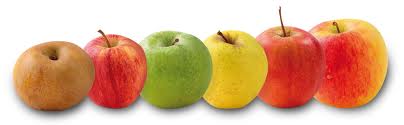 Calendrier des fruitsmai :                                   fraises,Juin    :		            pommes et cerises,Juillet :            	            abricots, pêches, nectarines,Août   :           	            pêches, nectarines, prunes,Septembre :     	            pêches, nectarines, prunes, pommes,octobre à avril :                   pommes.Le prix des paniers ne varie pas, c’est la quantité de fruits, mis à part les pommes, qui évoluera en fonction du prix de saison. Les prix au kg seront indiqués lors de chaque livraison.2 paniers sont proposés :				3 types de compotes :Panier à 5 €,					Compote de pommes pot de 620 gr à 2,00 €(3,45kg de pommes soit 1,45 € le kilo)	Compote pomme/coing  pot de 620 gr à 2,10 €Panier à 7 €, 					Compote pomme/cassis en pot de 620 gr à 2,10 €(4,83kg de pommes soit 1,45€ le kilo)	Info : Confiture pommes-cerises 300 gr à 2,20 Confiture fraise 300 gr à 3€	Confiture pêche 300 gr à 2.5€Merci de rapporter les sacs plastiques, les cagettes bois et plastique et mettre les verres au recyclage car ils ne sont pas repris.	Récapitulatif de la commande :								_____ Paniers fruits à 5 €		soit ___________ €				          		_____ Paniers fruits à 7 €		soit ___________ €						_____ Jus de pomme à 2 €		soit ___________ €						_____ Jus pommes cocktail à 2,25 €	soit ___________ €                                                    		_____ Nectars à 2,65 €		soit ___________ €                                                    		_____ Sirop de pêches à 3 €		soit ___________ €                                                    		_____ Sirop de fraises à 3,15 €	soit ___________ €						_____ Compotes à 2 €			soit ___________ €						_____ Compotes à 2,10 €		soit ___________ €						_____ Confitures  à 2,20 €		soit ___________ €						_____ Confitures  à 3 €		soit ___________ €						_____ Confitures  à 2,50 €		soit ___________ €Total Commande : ________ €, réglé en 1, 3 ou 6 chèques à l'ordre de GILLES GRANJONN°  et montant des chèques : _________________________________________________________________ _________________________________________________________________________________________                                                               Remplissez et photocopiez en 2 exemplaires cette annexe : un pour vous, et un pour le producteur.Fait en 2 exemplaires à ______________________      le      ...... / ……. / …….	Signatures : 	           L’adhérent			                              Le producteur			  6/1020/103/1117/111/1215/1229/1212/0126/0109/0223/028/0322/03Panier fruits à 5 € Panier fruits à 7 €Jus de pomme à 2 €Jus pomme/fraise à 2,25€Jus pomme/framboise à  2,25 €Jus pomme/cassis à 2,25 €Jus pomme/coing à 2,25 €Nectars à 2,65€Sirop de pêche à 3€Sirop de fraise à 3,15€Compote pommes 620 gr à 2 €Compote pomme/coing à 2.10 €Compote pomme/cassis à 2.10 €Confiture pomme cerise à 2,2€Confiture fraise à 3€Confiture pêche à 2,5€